INDICAÇÃO Nº 4131/2017Indica ao Poder Executivo Municipal a troca de lâmpada dos postes da Avenida de Cillo, neste município.Excelentíssimo Senhor Prefeito Municipal, Nos termos do Art. 108 do Regimento Interno desta Casa de Leis, dirijo-me a Vossa Excelência para sugerir que, por intermédio do Setor competente, seja executada a troca de lâmpada do poste da Av. de Cillo, na altura da antiga linha férrea,  neste município. Justificativa:Esta vereadora foi procurada por munícipes relatando a necessidade da troca de mais de 20 lâmpadas queimadas, fato este que prejudica a iluminação local – além de criar a sensação de insegurança aos moradores e motoristas que por esta via transitam. Plenário “Dr. Tancredo Neves”, em 24 de abril de 2017.Germina Dottori- Vereadora PV -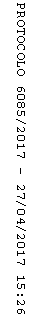 